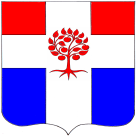 Администрациямуниципального образования  Плодовское  сельское  поселениемуниципального образования  Приозерский  муниципальный районЛенинградской  областиП О С Т А Н О В Л Е Н И Еот  14 июня  2016 года      	                      №  184В соответствии с частью 5 статьи 17 Федерального закона от 5 апреля 2013 года № 44 – ФЗ «О контрактной системе в сфере закупок товаров, работ, услуг для обеспечения государственных и муниципальных нужд», постановлением Правительства Российской Федерации от 21 ноября 2013 года № 1043 «О требованиях к формированию, утверждению и ведению планов закупок товаров, работ, услуг для обеспечения нужд субъекта Российской Федерации и муниципальных нужд, а также требованиях к форме планов закупок товаров, работ, услуг», постановлением Правительства Российской Федерации от 05 июня 2015 года № 552 «Об утверждении правил формирования, утверждения и ведения плана закупок товаров, работ, услуг для обеспечения федеральных нужд, а также требований к форме плана закупок товаров, работ, услуг для обеспечения федеральных нужд» и постановлением Правительства Ленинградской области от 30 марта 2015 года № 83 «О порядке формирования, утверждения и ведения планов закупок для обеспечения нужд Ленинградской области», администрация муниципального образования Плодовское сельское поселение муниципального образования Приозерский муниципальный район Ленинградской области ПОСТАНОВЛЯЕТ: 1. Утвердить Порядок формирования, утверждения и ведения плана закупок товаров, работ, услуг для обеспечения муниципальных нужд администрации муниципального образования Плодовское сельское поселение муниципального образования Приозерский муниципальный район Ленинградской области (Приложение).2. Разместить настоящее постановление на официальном сайте администрации муниципального образования Плодовское сельское поселение муниципального образования Приозерский муниципальный район Ленинградской области в сети Интернет и опубликовать в средствах массовой информации .3. Настоящее постановление вступает в силу со дня официального опубликования и распространяется на правоотношения, возникшие с 01.01.2016 года.4. Контроль за исполнением настоящего постановления оставляю за собой.Вр.и.о. главы администации                                                                                      Е.В.МялкинИсп. Ефремова Е.С. 96-309В дело-3,специалист по жилью - 1 Об утверждении Порядка формирования, утверждения и ведения плана закупок товаров, работ, услуг для обеспечения муниципальных нужд администрации муниципального образования Плодовское сельское поселение муниципального образования Приозерский муниципальный район Ленинградской области